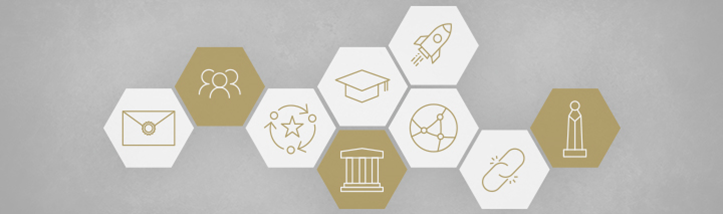 Funk FoundationValentinskamp 1820354 Hamburg
GermanyYour Contact:Ms Diana LumnitzTel. +49 (0)40 3591 4956Fax +49 (0)40 3591 473 956d.lumnitz@funk-stiftung.orgDatePlease complete the form digitally. It is available for download on our website. Please send the completed form by email only to the Funk Foundation at d.lumnitz@funk-stiftung.org following 12 months of the grant period (interim report) and by no later than two months after completion of the project (final report). ProjectProjectProjectProjectProjectProjectProject nameProject no. Interim reportInterim reportInterim reportInterim reportFinal reportFinal reportFinal reportFinal reportReport for the periodfrom untilProject partner(s)Project partner(s)InstitutionProject manager(s) Tel. no. (if we have any questions)Email (if we have any questions)Project progressHow has the project progressed during the reporting period (in particular, please include details of content, scheduling, achievement of milestones, organisation, any difficulties encountered, changes, statistics)? What concrete results have you achieved during the reporting period (e.g. details of events, publications, implementation within political decision-making processes)? Please enclose supporting evidence and statistics. To what extent have you achieved the agreed project goals? If interim goals have not been achieved, please give reasons. What press and public relations activities have you carried out? Please enclose supporting evidence and statistics. SustainabilityWhat long-term impacts can be expected from your project? Is an internal or external evaluation of your project planned or has such an evaluation already been conducted? Please enclose the evaluation report (if applicable). What are your plans in terms of funding/organisation following the end of the grant period applied for? Place, date Project manager’s signature